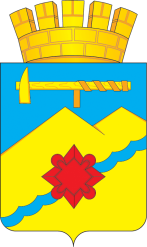 АДМИНИСТРАЦИЯ МУНИЦИПАЛЬНОГО ОБРАЗОВАНИЯГОРОД МЕДНОГОРСК ОРЕНБУРГСКОЙ ОБЛАСТИПОСТАНОВЛЕНИЕ__________________________________________________________________О внесении изменения в постановление администрации города от 25.10.2018 №1541-па «Об утверждении муниципальной программы «Обеспечение качественными услугами жилищно-коммунального хозяйства населения муниципального образования город Медногорск Оренбургской области на 2019-2024 годы»	В соответствии с постановлением администрации муниципального образования город Медногорск Оренбургской области от 15.07.2016             №1065-па «Об утверждении Порядка разработки и оценки эффективности муниципальных программ города Медногорска», руководствуясь статьями 45, 47, 49, 50  Устава муниципального образования город  Медногорск Оренбургской области: Внести в постановление администрации города от 25.10.2018                      № 1541-па «Об утверждении муниципальной программы «Обеспечение качественными услугами жилищно-коммунального хозяйства населения муниципального образования  город Медногорск Оренбургской области на 2019 - 2024 годы» следующее изменение: Приложение к постановлению администрации города изложить в новой редакции, согласно приложению к настоящему постановлению.2.  Признать утратившим силу постановление администрации города Медногорска от 18.05.2020  №727-па «О внесении изменений в постановление администрации города от 25.10.2018 № 1541-па «Об утверждении муниципальной программы «Обеспечение качественными услугами жилищно-коммунального хозяйства населения муниципального образования город Медногорск Оренбургской области на 2019-2024 годы».3. Контроль за исполнением настоящего постановления возложить на первого заместителя главы  муниципального образования –                         О.Л. Подшибякина.4. Постановление вступает в силу после его официального опубликования в газете «Медногорский рабочий», распространяется на правоотношения возникшие с 15.10.2020, подлежит размещению на официальном сайте администрации города Медногорска в сети Интернет.Глава города						                     А.В. НижегородовКому разослано: горпрокурору, юрдическому отделу, УГКР, КСП, отделу по экономике, редакции «Медногорский рабочий»ПАСПОРТ муниципальной программы«Обеспечение качественными услугами жилищно-коммунального хозяйства населения муниципального образования город Медногорск Оренбургской области  на 2019-2024 годы» (далее Программа)Общая характеристика жилищно-коммунальной сферы МО г. МедногорскВ настоящее время деятельность жилищно-коммунального комплекса города характеризуется недостаточно высоким качеством предоставляемых коммунальных услуг, неэффективным использованием топливных, энергетических ресурсов, загрязнением окружающей среды.Причинами возникновения вышеуказанных проблем являются:- ненадлежащее финансирование работ по ремонту жилищного фонда;- высокий уровень износа основных фондов коммунального комплекса и технологическая отсталость многих объектов коммунальной инфраструктуры;Объектовый износ коммунальной инфраструктуры города Медногорска на 01.01.2019 составляет:Сети водопроводные                                   - 86,0 процента;Сети тепловые                                            - 65,7 процента;Сети канализации                                       -73,0 процента;Очистные сооружения                              - 54,7 процента;Насосные станции водопровода               -84,0 процента; В результате накопленного износа растет количество инцидентов и аварий в системах тепло-, водоснабжения, водоотведения, увеличиваются сроки ликвидации аварий и стоимость ремонтов.Неэффективное использование энергоресурсов выражается в высоких потерях воды, тепловой и электрической энергии в процессе производства и их транспортировки до потребителей. За период реализации предыдущей программы выполнены работы по капитальному и текущему ремонту объектов коммунальной инфраструктуры. В период с 2014г. по 2017г. выполнены работы по следующим объектам: Капитальный ремонт системы генерации воздуха с заменой воздуходувки по ул.К.Маркса, 74, капитальный ремонт камер переключения, капитальный ремонт водовода в м-не «Южный», ул. Белинского-Коминтерна, ул. Л.Толстого, ул. Фурманова, ул. Тульская, ул. Спортивная, от ул. Комсомольской до микрорайона Южный, ул. Суворова, ул.Комсомольская-Орджоникидзе. Объем финансирования данных мероприятий составляет 56 023,60 тыс. руб., в том числе средств местного бюджета 4023,60тыс.руб., средства областного бюджета 52 000,00тыс.руб.По строительству объектов коммунальной инфраструктуры за период с 2014г. по 2017г. выполнены работы по следующим объектам: строительство водопроводных и канализационных сетей по ул. Транспортная и ул. С.Разина, ул. Коминтерна. Объем финансирования данных мероприятий составляет 56 023,60 тыс. руб., в том числе средств местного бюджета 4023,60тыс.руб., средства областного бюджета 52 000,00тыс.руб. Ввиду высокой изношенности коммунальных сетей существует необходимость дальнейшего строительства новых объектов, а также ремонт существующих. отсутствие финансовых вложений в данную сферу может привести к снижении надежности и качеству предоставляемых услуг, а также увеличение рисков возникновения аварийных ситуаций. Главной проблемой системы водоснабжения города Медногорска является изношенность инфраструктуры, а также не полный охват водоснабжением жителей.Главной проблемой системы водоотведения является размещение илового осадка, а также отсутствие разделения промышленных и бытовых стоков.Стоимость жилищно-коммунальных услуг для населения в последние годы значительно возросла. Действующий порядок формирования тарифов на услуги теплоснабжения, электроснабжения, водоснабжения и водоотведения по фактическим затратам без учета необходимой рентабельности не дает возможности обновлять основные фонды, приводит к увеличению их износа.Таким образом, анализ современного состояния в жилищно-коммунальной сфере показывает, что коммунальный сектор, несмотря на все усилия по реформированию, пока так и не стал инвестиционно-привлекательным сектором экономики для частного бизнеса. Это обуславливает необходимость определения новых стратегических целей и направлений государственной политики в сфере предоставления жилищно-коммунальных услуг.	Сложившаяся в городе ситуация в области образования, использования, обезвреживания, хранения и размещения отходов ведет к опасному загрязнению окружающей среды, нерациональному использованию природных ресурсов, значительному экономическому ущербу и представляет реальную угрозу здоровью населения. 	Необходимо отметить, что МО город Медногорск присущи те же самые проблемы в сфере обращения с отходами производства и потребления, что и для Оренбургской области и России в целом: - практически отсутствуют индустриальные методы переработки твердых коммунальных отходов, что приводит к значительному отчуждению пригодных для использования земель под полигоны отходов производства и потребления, выводу из хозяйственного оборота вторичных материальных ресурсов;- отсутствует единая организованная и управляемая система по сбору, накоплению, использованию, обезвреживания, транспортированию, размещению производственных отходов; - не развита сеть приемных пунктов по сбору вторичных ресурсов от юридических и физических лиц, предприятий по переработке и обезвреживанию отходов;- эксплуатация полигона осуществляется с января . Расчётный срок эксплуатации 15 лет. Однако можно сказать, что на 69,1% исчерпан ресурс мощности существующего полигона ТБО;- крайне низок уровень знаний в области обращения с отходами должностных лиц и граждан и т.д.	Решение данной проблемы возможно только при создании комплексной системы сбора, хранения, транспортировки, переработки, обезвреживания, использования, размещения отходов производства и потребления.	Право граждан на благоприятную среду жизнедеятельности закреплено в основном законе государства – Конституции Российской Федерации. Создание благоприятной среды для проживания и хозяйственной деятельности является одной из социально-значимых задач, на успешное решение которой должны быть направлены совместные усилия органов местного самоуправления.Зеленые насаждения являются неотъемлемой частью градостроительной структуры города Медногорска. Они входят в систему жизнеобеспечения города как важнейшие средоформирующий и средозащитный факторы, обеспечивающие комфортность и качество среды обитания человека, и как обязательный элемент городского ландшафта. В последнее время происходит ограниченное увеличение доли зеленых насаждений и дополнительной естественной растительности, слабо развивается система зеленых пространств города.В рамках Программы намечены мероприятия по содержанию и ремонту зеленых насаждений.Одной из важнейших задач Программы является содержание улиц, площадей, улиц индивидуальной застройки, а так же других мест общего пользования в чистоте (в соответствии с санитарными нормами и правилами) и в состоянии, отвечающем требованиям бесперебойного и безаварийного движения автотранспорта.Проблемой для города является образование несанкционированных мест размещения отходов на территории города, которые образуются в результате хозяйственной деятельности жителей частного сектора и юридических лиц, не заключивших договора на вывоз отходов.К прочим объектам благоустройства относятся: бытовое и коммунальное обустройство территорий жилой застройки, малые архитектурные сооружения, объекты благоустройства и уборки города и другое. Все объекты благоустройства требуют проведения ежегодного ремонта или их замены.В настоящее время в муниципальном образовании эксплуатируются машины и механизмы, срок службы которых составляет более 20 лет, а процент износа составляет более 80 %.Приобретение спецавтотехники для муниципального образования позволит повысить уровень благоустройства и чистоту территорий, оперативность устранения аварийных ситуаций, что в последствии снизит риск возникновения аварийных ситуаций в целом.Приоритеты политики органов местного самоуправлениягорода Медногорска в жилищно-коммунальной сфере.Приоритеты в сфере жилищно-коммунального хозяйства, намеченные в Стратегии социально - экономического развития МО г. Медногорск спланированы к развитию и реализации по конкретным направлениям деятельности органов местного самоуправления. Это улучшение качества жилищного фонда и повышение комфортности условий проживания, модернизация, повышение энергоэффективности объектов коммунального хозяйства, уменьшение загрязнения окружающей среды, улучшение внешнего вида города, снижение возможности возникновения аварийных и чрезвычайных ситуаций.В соответствии с обозначенными приоритетами необходимо будет предпринять меры по:реализации инвестиционных проектов модернизации объектов коммунальной инфраструктуры;выявлению и использованию доступных источников частных инвестиций для капитальных вложений в объекты коммунальной инфраструктуры;увеличению уровня благоустройства;Перечень показателей (индикаторов) муниципальной программыПоказателями (индикаторами) достижения цели Программы являются:- повышение качества и надежности предоставления жилищно-коммунальных услуг населению, создание безопасных и благоприятных условий проживания граждан;- износ основных фондов коммунального сектора;- ввод в действие новых водоводов и водопроводов;- оборудование специальных площадок под размещение контейнеров для сбора твердых коммунальных отходов;- очистка территорий МО г. Медногорск от несанкционированных свалок;- доля благоустроенной территории. (Посадка, содержание и уход за объектами озеленения);- доля освещенности городского округа.Сведения о показателях (индикаторах) Программы, подпрограмм Программы и их значениях представлены в приложении № 1 к Программе.Перечень основных мероприятий ПрограммыОсновные мероприятия Программы направлены на достижение цели и решения задач Программы.Перечень основных мероприятий Программы приведен в приложении №2 к настоящей Программе. Ресурсное обеспечение ПрограммыОбъемы и источники финансирования по данной Программе указаны в приложении №3 к настоящей Программе.ПодпрограммыВ состав Программы входят 4 Подпрограммы:«Модернизация объектов коммунальной инфраструктуры по муниципальному образованию город Медногорск на 2019-2024 годы»; «Обеспечение населения муниципального образования город Медногорск питьевой водой на 2019-2024 годы»;«Отходы в муниципальном образовании город Медногорск на 2019-2024 годы»; «Благоустройство муниципального образования город Медногорск на 2019-2024 годы»;7. Анализ рисков реализации программы и описание мер управления рисками реализации программыК рискам реализации Программы, которыми могут управлять ответственный исполнитель Программы, уменьшая вероятность их возникновения, следует отнести следующие:- институционально-правовой риск, связанный с отсутствием законодательного регулирования или недостаточно быстрым формированием институтов, предусмотренных Программой (например, развитие коммунальной инфраструктуры в рамках проектов государственно-частного партнерства, финансирование капитального ремонта многоквартирных домов, коммерческий и некоммерческий наем жилья, жилищно-строительная кооперация и другие), что может привести к невыполнению программы в полном объеме. Данный риск можно оценить как высокий, поскольку формирование новых институтов в рамках программы не только в большинстве случаев требует законодательного регулирования, но, как показывает предыдущий опыт, также может потребовать значительных сроков практического внедрения.- операционные риски, связанные с ошибками управления реализацией программы, в том числе отдельных ее исполнителей, неготовности организационной инфраструктуры к решению задач, поставленных программой, что может привести к нецелевому и/или неэффективному использованию бюджетных средств, невыполнению ряда мероприятий программы или задержке в их выполнении. Данный риск может быть качественно оценен как умеренный.
Сведенияо целевых индикаторах (показателях) Программы,подпрограмм и их значенияПеречень основных мероприятий муниципальной ПрограммыРесурсное обеспечение ПрограммыПАСПОРТПодпрограммы «Модернизация объектов коммунальной инфраструктурыпо муниципальному образованию город Медногорскна 2019 – 2024 годы» (далее Подпрограмма)Общая характеристика жилищно-коммунальной сферы МО г. МедногорскВ настоящее время деятельность жилищно-коммунального комплекса города характеризуется недостаточно высоким качеством предоставляемых коммунальных услуг, неэффективным использованием топливных, энергетических ресурсов, загрязнением окружающей среды.Причины возникновения этих проблем являются:- высокий уровень износа основных фондов коммунального комплекса и технологическая отсталость многих объектов коммунальной инфраструктуры;- неэффективность существующей системы управления в коммунальном секторе.Высокий уровень износа и технологическая отсталость основных фондов коммунального комплекса связаны с остаточным фиксированием и проводимой в предыдущие годы тарифной политикой. Действующая тарифная политика не обеспечивала реальных финансовых потребностей жилищно-коммунальных организаций в обновлении и модернизации основных фондов и не формировала стимулов к сокращению затрат. Несовершенство процедур тарифного регулирования и договорных отношений в коммунальном комплексе препятствует привлечению частных инвестиций в коммунальный сектор экономики.Следствием высокого износа и технологической отсталости основных фондов в коммунальном комплексе является качество коммунальных услуг, не соответствующее установленным стандартам.Средний уровень износа объектов коммунальной инфраструктуры составляет 72,68 %.Объектовый износ коммунальной инфраструктуры города Медногорска на 01.01.2019 составляет:Сети водопроводные                                     - 86,0 процента;Сети тепловые                                            -65,7 процента;Сети канализации                                       -73,0 процента;Очистные сооружения                              - 54,7 процента;Насосные станции водопровода                                               -84,0 процента;В связи с этим планово-предупредительный ремонт сетей и оборудования систем водо- и теплоснабжения практически уступил место аварийно-восстановительным работам, что ведет к падению надежности объектов коммунальной инфраструктуры и их безопасности.Неэффективное использование энергоресурсов выражается в высоких потерях воды, тепловой и электрической энергии в процессе производства и их транспортировки до потребителей.Стоимость жилищно-коммунальных услуг для населения в последние годы значительно возросла. Действующий порядок формирования тарифов на услуги теплоснабжения, водоснабжения и водоотведения по фактическим затратам без учета необходимой рентабельности не дает возможности обновлять основные фонды, приводит к увеличению их износа. А также, причиной высокой степени изношенности основных фондов коммунальной инфраструктуры является недоступность долгосрочных инвестиционных кредитов для организаций коммунального комплекса. В связи с этим организациям коммунального комплекса остается возможность осуществлять проекты по реконструкции и модернизации объектов коммунальной инфраструктуры только за счет бюджетов и повышения тарифов. Привлечение инвестиций и заемных средств на длительный период могло бы позволить организациям коммунального сектора снизить издержки предоставления коммунальных услуг за счет модернизации объектов коммунальной инфраструктуры, обеспечить возвратность кредитов и окупаемость инвестиций без значительного повышения тарифов. Реализация инвестиционных проектов модернизации объектов коммунальной инфраструктуры позволяет:1. Повысить надежность инженерной инфраструктуры;2. Повысить комфортность условий проживания населения на территории города за счет повышения качества предоставления коммунальных услуг;3. Снизить потребление энергетических ресурсов в результате снижения потерь в процессе производства и доставки энергоресурсов потребителям;4. Повысить рациональное использование энергоресурсов;5. Улучшить экологическое состояние территорий.Реализация Подпрограммы позволит:- привлечь к модернизации объектов коммунальной инфраструктуры средства областного, местного бюджета, внебюджетных средств (частных инвестиций);- обеспечить направление бюджетных средств на реализацию инвестиционных проектов модернизации объектов коммунальной инфраструктуры;- выявлять и использовать доступные источники частных инвестиций для капитальных вложений в объекты коммунальной инфраструктуры;- стимулировать проведение преобразований, направленных на снижение рисков инвестирования в проекты модернизации объектов коммунальной инфраструктуры частных инвестиций.Приоритеты политики МО г. Медногорск в сфере реализации ПодпрограммыПервым приоритетом политики МО г. Медногорск является улучшение качества жилищного фонда и повышение комфортности условий проживания.В рамках данного приоритета предполагается реализовать меры по:- увеличению уровня благоустройства жилищного фонда (обеспеченности коммунальными услугами);- существенному повышению энергетической эффективности жилищного фонда;- обеспечению доступности для населения стоимости жилищно-коммунальных услуг за счет реализации мер по энергоресурсосбережению и повышению эффективности мер социальной поддержки населения.Вторым приоритетом политики МО г. Медногорск являются модернизация и повышение энергоэффективности объектов коммунального хозяйства.Реализация Подпрограммы позволит:- привлечь к модернизации объектов коммунальной инфраструктуры средства областного и местных бюджетов, внебюджетных средств (частных инвестиций);- обеспечить направление бюджетных средств на реализацию инвестиционных проектов модернизации объектов коммунальной инфраструктуры;- выявить и использовать доступные источники частных инвестиций для капитальных вложений в объекты коммунальной инфраструктуры.В результате будут созданы благоприятные условия для реализации инвестиционных проектов на основе государственно-частного партнерства, что позволит осуществить масштабную модернизацию систем коммунальной инфраструктуры с использованием энергоэффективных и экологически чистых технологий, повысить надежность и эффективность производства и поставки коммунальных ресурсов.Таким образом, Подпрограмма объединяет и координирует деятельность по реализации всех мероприятий, направленных на решение вопросов обеспечения населения МО г. Медногорск доступными и качественными жилищно-коммунальными услугами.Целью Подпрограммы является: - повышение качества и надежности предоставления коммунальных услуг населению;- улучшение экологической ситуации в городе и районе. Цель Подпрограммы соответствует созданию устойчивых и эффективных механизмов привлечения частных инвестиций для модернизации объектов коммунальной инфраструктуры;Сведения о показателях (индикаторах) Подпрограммы и их значениях представлены в приложении №1 к Программе.Перечень и характеристика основных мероприятий ПодпрограммыПодпрограмма включает в себя меры оказания государственной поддержки по реализации проектов модернизации объектов коммунальной инфраструктуры в виде капитальных вложений, проведение капитального и текущего ремонтов.Финансовые средства областного бюджета предусматриваются для реализации инвестиционных проектов по модернизации объектов коммунальной инфраструктуры на условиях софинансирования средств местного бюджета и частных инвестиций. Ежегодный перечень мероприятий предусматривает распределение средств и финансирование за счет средств Подпрограммы по двум направлениям: выделение средств на переходящие строительством объекты, ранее финансировавшие за счет средств областного бюджета; выделение средств на вновь начинаемые объекты, отбор которых осуществляется на конкурсной основе.Необходимым условием предоставления средств областного бюджета по данной Подпрограмме является софинансирование проектов модернизации объектов коммунальной инфраструктуры со стороны муниципального образования и частных инвесторов.При условии увеличения объема финансирования частными инвесторами объем финансовых средств из местного бюджета может быть снижен.Основные направления инвестиций указаны в приложении № 3 к настоящей Программе.Ресурсное обеспечение Подпрограммы В рамках Подпрограммы предусматривается финансирование мероприятий по модернизации объектов коммунальной инфраструктуры с привлечением средств областного и местного бюджета Приложение 3 к Программе.  ПАСПОРТПодпрограммы «Обеспечение населения муниципального образованиягород Медногорск питьевой водой» на 2019-2024 годы (далее Подпрограмма)Общая характеристика реализации Подпрограммы		Анализ ситуации обеспечения населения муниципального образования г. Медногорск качественной питьевой водой.	Обеспечение населения качественной питьевой водой является приоритетным направлением политики социально-экономического развития Оренбургской области.	Территорию городского округа составляют исторически сложившиеся земли города и прилегающие к нему земли общего пользования, в том числе земли населенных пунктов: поселка Блявтамак, сел: Рысаево, Идельбаево, Кидрясово, Блява, станции Блява.Основным источником хозпитьевого водоснабжения города Медногорска является Рамазановский водозабор с установленной мощностью 12,9 млн.м3 воды в год.  Общая протяженность разводящих водопроводных сетей составляет . Водоснабжение города осуществляется через 4 насосные станции. На сетях установлено 11 водоразборных колонок, 188 пожарных гидрантов. Кроме того, имеется 10 резервуаров (водонакопителей) общей емкостью 5000м3. Доля населения обеспеченных водой надлежащего качества 92%.Описание системы водоснабженияДля водоснабжения города Медногорска используются подземные воды Рамазановского месторождения, расположенного на правобережной пойме реки Сакмары в 20-ти км. северо-западнее г. Медногорска и в  западнее п. Рамазан. Подземный водозабор п. Рамазан введён в эксплуатацию в 1979 году.Водозабор состоит из 14 скважин. Скважины расположены в виде линейного  ряда вдоль русла реки Сакмары на расстоянии 440- от него, расстояние между скважинами – .На водозаборе установлены насосы ЦН-1000*180, производительностью 800 м3/час. В паводки высокой обеспеченности все 14 скважин затопляются, поэтому каждая из них поднята на 3,0-. Над скважинами построены кирпичные  здания, где размещены: электрооборудование, щиты управления, телефоны.Зона санитарной охраны (ЗСО) первого пояса водозабора огорожена колючей проволокой по железобетонным столбам.Вода в скважинах по химическим и бактериологическим показателям отвечает требованиям СанПиН 2.1.4.1074-01 «Питьевая вода. Гигиенические требования к качеству воды централизованных систем питьевого водоснабжения. Контроль качества»Вода используется на питьевые, хозяйственные нужды, полив улиц и насаждений, на предприятиях местной промышленности.Вода из скважин по двум водоводам подается на левый берег р. Сакмара в два приемных резервуара расположенных в зоне санитарной охраны. Со станции второго подъема по трем ниткам Сакмарских водоводов протяженностью  каждый вода подается на бактерицидную установку, расположенную в районе ООО «Медногорский медно-серный комбинат». Сакмарские магистральные водопроводы введены в эксплуатацию:а) правая нитка Ду – 530мм – в 1937 году,б) левая нитка Ду – 530мм – в 1939 году,в) третья нитка Ду -530мм – в 1959 году.В результате смещения русла реки Сакмара вправо, напротив н/ст. Рамазан, возникла необходимость укрепления правого берега.В результате эксплуатации Сакмарских водоводов от 50 до 70 лет, подруслового водозабора – около 30 лет износ основного оборудования и сетей составляет:- сакмарских водоводов – более 80 %,- оборудования (основного и вспомогательного) водозабора – более 70%.Разводящие сети водопроводов по городу Медногорску введены в эксплуатацию в 1936 – .г. Срок службы водоводов составляет от 19 до 74 лет, диаметры водоводов составляют от 50 до 500мм. В связи с расположением города в пересечённой местности высотные отметки колеблются в пределах 20-, поэтому давление в системе водоснабжения поддерживается в пределах 6,2-7,0 кг/см2. Износ инженерных сетей водоснабжения более 80%.От бактерицидной установки вода распределяется: 	- по стальному водоводу Ду =  в приемные резервуары V=300 м3 и V=  городской насосной станции;	- по двум ниткам пластикового водовода Ду = 225мм. в насосную пос. Никитино и дальше на поселок Ракитянка;	- в систему водоснабжения ООО «ММСК»	Из приемных резервуаров городской насосной тремя насосами ЦНС 300-120 подается в два накопительных резервуара V =  , в м-н Южный и распределяется по внутриквартальным водопроводам центральной части города.Главной проблемой системы водоснабжения города Медногорска является изношенность инфраструктуры, а также не полный охват водоснабжением жителей.Описание системы водоотведенияСистема канализации включает в себя главный коллектор бытовой канализации города Медногорска, коллектор от Блявинского рудника до главного коллектора, площадка очистных сооружений расположенной юго-западнее п.Никитино в  от него. 	Трасса главного коллектора берет свое начало от существующей канализационной сети города Медногорска от насосной станции расположенной по адресу Комсомольская 29 и заканчивается на площадке очистных сооружений.	Бытовые стоки от города и предприятий самотеком поступают на площадку очистных сооружений в насосную станцию перекачки бытовых стоков, оттуда по двум водоводам в приемную камеру гашения напора. Далее, самотеком поступают в песколовки-первичные отстойники-аэротенки-вторичные отстойники-контактные резервуары. Выпуск производится в реку Блява, приток реки Кураганка.	Протяженность канализационных сетей составляет .	Городские очистные сооружения введены в эксплуатацию в . за это время прудки – накопители илового осадка заполнились выше проектного уровня, полный объем которых составляет .Главной проблемой системы водоотведения является размещение илового осадка, а также отсутствие разделения промышленных и бытовых стоков.2. Приоритеты государственной политики в жилищно-коммунальной сфере, цели и задачи, основные конечные результаты, целевые показатели (индикаторы) ПодпрограммыЦелями Подпрограммы являются:- улучшение качества питьевой воды и состояния водоснабжения, приведение их в соответствии с нормативами водопотребления и СанПиН;- улучшение социально-экологической обстановки, влияющей на состояние здоровья населения города Медногорска;Цели Программы соответствуют приоритетам государственной жилищной политики, определенной в соответствии с Указом Президента Российской Федерации от 7 мая 2012 года № 600 «О мерах по обеспечению граждан Российской Федерации доступным и комфортным жильем и повышению качества жилищно-коммунальных услуг». Основным приоритетом являются модернизация и повышение энергоэффективности объектов коммунального хозяйства.Реализация Подпрограммы позволит:- обеспечить направление бюджетных средств на реализацию инвестиционных проектов модернизации объектов коммунальной инфраструктуры;- выявить и использовать доступные источники частных инвестиций для капитальных вложений в объекты коммунальной инфраструктуры.Достижение целей Программы осуществляется путем решения задачи по созданию устойчивых и эффективных механизмов привлечения частных инвестиций для модернизации объектов коммунальной инфраструктуры.3. Перечень основных мероприятий ПодпрограммыВ рамках Подпрограммы реализуется  следующее основное мероприятие: «Обеспечение реализации мероприятий по обеспечению населения питьевой водой».В рамках реализации данного мероприятия предусматривается предоставление субсидий муниципальному образованию  на условиях софинансирования за счет средств областного бюджета. Это позволит обеспечить плановый подход к модернизации систем коммунальной инфраструктуры, создать благоприятные условия для привлечения частных инвестиций в сфере управления системами коммунальной инфраструктуры.Ресурсное обеспечение Подпрограммы Финансирование мероприятий Подпрограммы осуществляется за счет средств местного и областного бюджета в пределах объема средств, предусмотренных на их реализацию законом об областном и федеральном бюджете и решением о бюджете МО г. Медногорск на соответствующий финансовый год. Муниципальным образованием г. Медногорск определяется объем финансовых средств, направляемых из бюджетов на финансирование мероприятий Подпрограммы, с учетом установленного уровня софинансирования из областного бюджета, потребностей в проведении мероприятий и сроков их выполнения, установленных градостроительным законодательством, согласно Приложению 3 к настоящей Программе. В настоящее время финансирование на реализацию мероприятий данной Подпрограммы не предусмотрено. ПАСПОРТ Подпрограммы «Отходы» в муниципальном образовании город Медногорск на 2019 – 2024 годы (далее Подпрограмма)Общая характеристика реализации ПодпрограммыАнализ ситуации в области образования, использования, обезвреживания, хранения и размещения отходов на территории муниципального образования город Медногорск (далее МО г. Медногорск).Сбор, размещение и утилизацию коммунальных отходов на территории МО г. Медногорск осуществляет ООО «Мечта», в ведении которой находится полигон  по сбору, размещению и утилизации отходов.     Эксплуатация полигона осуществляется с января . Расчётный срок эксплуатации 15 лет. Однако можно сказать, что на 69,1% исчерпан ресурс мощности существующего полигона ТБО.Сложившаяся в городе ситуация в области образования, использования, обезвреживания, хранения и размещения отходов может привести к опасному загрязнению окружающей среды, нерациональному использованию природных ресурсов, значительному экономическому ущербу и представляет реальную угрозу здоровью населения. 	Необходимо отметить, что МО город Медногорск присущи те же самые проблемы в сфере обращения с отходами производства и потребления, что и для Оренбургской области и России в целом: 	- отсутствие индустриальных методов переработки твердых коммунальных отходов, что приводит к значительному отчуждению пригодных для использования земель под полигоны отходов производства и потребления, выводу из хозяйственного оборота вторичных материальных ресурсов;	- отсутствие единой организованной и управляемой системы по сбору, накоплению, использованию, обезвреживания, транспортировке и размещению производственных отходов; 	- не развита сеть приемных пунктов по сбору вторичных ресурсов от юридических и физических лиц, предприятий по переработке и обезвреживанию отходов;	- низкий уровень знаний в области обращения с отходами.	Решение данной проблемы возможно только при создании комплексной системы сбора, хранения, транспортировки, переработки, обезвреживания, использования, размещения отходов производства и потребления. Описание системы сбора, вывоза и размещения ТКО	В сельских населенных пунктах, расположенных на территории МО г. Медногорск: п. Блявтамак, с. Рысаево, с. Идельбаево, с. Блява, с. Кидрясово, определены места для сбора ТКО (далее ТКО). Произведено межевание пяти земельных участков с постановкой на государственный кадастровый учет под санкционированные свалки с целью вывоза ТКО на городской полигон. Разработаны схемы размещения контейнерных площадок для сбора твердых коммунальных отходов на территории города. В настоящее время обустроено 60 контейнерных площадок, установлено 284 мусоросборника. Централизованной системой сбора и вывоза мусора охвачены многоэтажная благоустроенная жилая зона города  и часть частного сектора, которая осуществляется согласно «Графику движения спецавтотехники ООО «Мечта» по контейнерным площадкам МО г. Медногорск», и «Графику движения спецавтотехники ООО «Мечта» по улицам частного сектора МО г. Медногорск», утвержденным директором предприятия и согласованным с администрацией города в 2016 году.К сожалению, в садоводческих товариществах и гаражных кооперативах проблема вывоза ТКО остается по-прежнему острой, т.к. централизованной системой сбора и транспортировки отходов производства и потребления не охвачено ни одно товарищество и гаражный кооператив. 	Необходимо отметить, что в последние годы резко увеличились объемы ТКО, размещаемые на действующем полигоне. Это объясняется ростом потребления продуктов и промышленных товаров в упаковке различного рода, а также увеличением охвата централизованной системой сбора и транспортировки отходов производства и потребления. Рост объемов ТКО обострил существующие проблемы санитарной очистки территорий МО город Медногорск. Прежде всего, это слабая материально-техническая база предприятий, организация, учреждений, осуществляющих транспортировку и размещение отходов. Что и приводит к несвоевременной транспортировке отходов производства и потребления, захламлению контейнерных площадок и прилегающих земель, неудовлетворительному санитарному состоянию населенных пунктов и территорий садоводческих товариществ, гаражных кооперативов. 	В соответствии с действующими Ветеринарно-санитарными правилами сбора, утилизации и уничтожения биологических отходов, биологические отходы утилизируют в соответствии с действующими правилами, обеззараживают в биотермических ямах, уничтожают сжиганием или в исключительных случаях утилизируют в специально отведенных местах. Ветеринарные конфискаты, выявленные после ветеринарно-санитарной экспертизы на рынках, организациях, объектах торговли  и другие отходы, получаемые при переработке пищевого и непищевого сырья животного происхождения, вывозятся на скотомогильники.	Проблемой для МО г. Медногорск являются случаи бесконтрольного захоронения в неустановленных местах биологических отходов. Зачастую эти нарушения происходят в поселках, из-за отсутствия мест захоронения. Вблизи этих поселений, где нет скотомогильников, и жители сел выбрасывают на стихийные свалки трупы мелких домашних животных и птиц. Нельзя сказать, что подобные нарушения происходят регулярно, но, тем не менее, даже единичные случаи могут создать реальную угрозу распространения и возникновения заболеваний, в т.ч. особо опасных для человека и животных. 	Следует отметить, что не за горами проблема возникновения необходимости строительства нового полигона ТКО. Мощности действующего полигона исчерпаны примерно на 69,1%. Сложившаяся ситуация может привести к сокращению срока службы полигона ТКО, потере ценного вторичного сырья и вследствие этого к дополнительному изъятию природных ресурсов, загрязнению окружающей среды сильно действующими токсикантами.	Так же одной из актуальных проблем - является проблема обращения с медицинскими отходами, являющимися высокоопасными. Все отходы здравоохранения разделяются по степени их эпидемиологической, токсикологической и радиационной опасности.  Размещение на полигоне отходов ЛПУ, содержащие лекарственные препараты, перевязочные материалы, органические субстраты, определяет их эколого-гигиеническую и эпидемиологическую опасность для окружающей среды и человека. Несмотря на реальную опасность медицинских отходов, эта проблема не получила до сих пор должного разрешения. Обращение с отходами, образующихся с процессе деятельности медицинских учреждений, осуществляется на основе нормативных актов для обращения с коммунальными отходами и документов, регламентирующих применение мер по предотвращению распространения инфекционных заболеваний, радиоактивных отходов и, в меньшей степени, токсичных. Потенциально инфицированные отходы обезвреживаются химическими дезинфектантами, жидкая и полужидкая части сбрасываются в канализацию, твердая вывозится с твердыми коммунальными отходами на полигоны и свалки. Отходы от родильного, гинекологического, хирургического отделений, морга упаковываются в полиэтилен и деревянные ящики и захораниваются в специально выделенных могилах на кладбище. 	Серьезной проблемой является проблема лекарственных средств с истекшим сроком хранения, которые могут образовываться не только в ЛПУ, но и аптеках, и у населения. 	Население накапливает у себя большие количества лекарственных средств, которые превращаются в отходы потребления. Из-за отсутствия системы сбора и обезвреживания они выбрасываются в придомовые мусоросборники и вывозятся наравне с твердыми коммунальными отходами.	Не исключены и случаи обнаружения фальсифицированных лекарственных препаратов. Какой-либо системы по их уничтожению нет. Между тем в соответствии с Федеральным законом "Об отходах производства и потребления" каждый производитель продукции должен иметь способ ее переработки или безопасного захоронения при превращении ее в отход потребления. За последние годы отечественными фирмами разработан ряд установок для переработки отходов ЛПУ, в том числе лекарственных препаратов с истекшим сроком годности. Однако их внедрение в практику неоправданно задерживается. 	Важной экологической проблемой, требующей своего разрешения, является проблема утилизации иловых осадков сточных вод. Многообразие химического состава осадков, содержание в них токсичных веществ, в частности, тяжелых металлов, яиц гельминтов и патогенной микрофлоры, делает их использование для удобрения почвы небезопасным в эколого-гигиеническом отношении.	Городские очистные сооружения введены в эксплуатацию в 1976 г. За это время прудки-накопители илового осадка заполнились выше проектного уровня. В настоящее время полный объем иловых прудков составляет 65350 м3, а строительным проектом и технологическим регламентом не предусмотрено дальнейшее использование накопленного в прудках илового осадка. Принятые в 2008, а так же 2014 - 2016 годы аварийные меры по наращиванию обваловки, дают лишь временный эффект. Ситуация, с переполнением иловых прудков, остается угрожающаей, может  в определенный момент перерасти в чрезвычайную. Ситуация осложнена тем, что иловые прудки непосредственно прилегают к ручью Шибишка впадающему в реку Блява, и перелив иловых масс приведет к загрязнению водных объектов химическими и биологическими загрязнителями, т.е. к экологическому бедствию с соответствующими последствиями. В целях локализации данной ситуации найдено лишь одно техническое решение, полностью закрывающее эту проблему – это внедрение технологии сгущения осадка с применением передвижного декантера.  Вопрос и приобретение декантера для сгущения осадка за счет средств местного бюджета в настоящее время приостановлен в силу отсутствия средств финансирования. Данную проблему можно решить только при наличии привлеченных средств. Одной из задач, которой в настоящее время занимается администрация города в целях решения данной проблемы – это поиск заинтересованных инвесторов.	В городе в последние годы ведется интенсивное строительство жилья, что приводит к образованию значительных объемов строительных отходов. Необходимо отметить, что большинство строительных компаний не выполняют существующие требования по обращению со строительными отходами. На стройплощадках бункеры-накопители для сбора отходов либо вообще отсутствуют, либо их недостаточно, что приводит к захламлению земель. В основном строительные отходы вывозятся на полигон ТКО, частично используются в качестве щебенки для устройства подъездных дорог к садоводческим товариществам, деревням и т.д. Значительные объемы вывозятся на несанкционированные свалки, приводя к захламлению земель. 	До настоящего времени в городе не полностью решена проблема организации площадок для складирования снега, вывозимого из населенных пунктов. Снег, собранный с дорог, загрязнен нефтепродуктами, солями, тяжелыми металлами и при таянии загрязняет почвы, подземные и поверхностные воды.	Серьезной проблемой остается сбор и утилизация крупногабаритных отходов и древесно-растительных отходов, состоящих из порубочных остатков и опавшей листвы, в основном с частных подворий. Особенно в весенний период контейнерные площадки и прилегающие территории повсеместно завалены этими отходами, что затрудняет уборку площадок, приводит к неудовлетворительному санитарному состоянию населенных мест. 	Таким образом, результаты анализа ситуации, сложившейся в сфере обращения с отходами, свидетельствуют о том, что огромное количество отходов, являющихся вторичными материальными ресурсами, выведены из хозяйственного оборота, не используются повторно в народном хозяйстве, их несанкционированное размещение приводит к загрязнению окружающей среды.Приоритеты политики органов местного самоуправления в сфере реализации муниципальной Подпрограммы на территории МО г. МедногорскДанная Подпрограмма соответствует приоритетам государственной политики определенной Федеральным законом "Об охране окружающей среды" от 10.01.2002 N 7-ФЗ (действующая редакция, 2017г.), в соответствии Постановление Правительства Оренбургской области от 30.08.2013 № 736-пп «Об утверждении государственной программы "Охрана окружающей среды Оренбургской области" на 2014-2020 годы». Реализация Подпрограммы позволит:- обеспечить направление бюджетных средств и средств предприятий города на восстановление нарушенных земель, ликвидацию объектов, не соответствующих природоохранным требованиям;- создание и реализацию системы управления в сфере обращения  с отходами, снижение негативного воздействия на окружающую среду.Достижение целей Программы осуществляется путем решения следующих задач:- повышение качества сбора, вывоза и размещения отходов и мусора в соответствии с экологическими, санитарно-эпидемиологическими требованиями в области окружающей природной среды и здоровья населения; - информирование населения в средствах массовой информации по вопросам предоставления услуг по сбору, вывозу, размещению коммунальных  отходов и мусора;- удовлетворение населения по качеству предоставления услуг по сбору, вывозу, размещению коммунальных отходов и мусора;- установка мусоросборников всех типов в соответствии с правилами, установленными действующим законодательством;- предусмотреть специальные площадки для крупногабаритных отходов;- создание нормативной и технологической базы для реализации единой муниципальной политики;- создание системы управления обращением с отходами, построенной на основе организационно-управленческих, правовых, нормативных, экономических, информационных и контрольных регуляторов;- создание устойчивых и эффективных механизмов привлечения частных инвестиций для модернизации объектов коммунальной инфраструктуры.3. Перечень основных мероприятий ПодпрограммыВ рамках Подпрограммы реализуется  следующее основное мероприятие:	«Выполнение мероприятий по сокращению и ликвидации загрязнения окружающей среды».В рамках реализации данного мероприятия предусматривается использование средств местного бюджета, внебюджетные источники финансирования, привлеченные средства.Реализация данного мероприятия направлена на:- рекультивацию земель, ликвидацию объектов, не соответствующих природоохранным требованиям; - создание и реализация системы управления в сфере обращения с отходами;- снижение негативного воздействия на окружающую среду;- улучшение экологической обстановки МО г. Медногорск.4.Ресурсное обеспечение ПодпрограммыФинансирование мероприятий Подпрограммы осуществляется за счет средств местного бюджета и внебюджетных источников в пределах объема средств, предусмотренных на их реализацию решением о бюджете МО г. Медногорск на соответствующий финансовый год. Муниципальным образованием г. Медногорск определяется объем финансовых средств, направляемых из бюджетов на финансирование мероприятий Подпрограммы, с учетом установленного уровня софинансирования из областного бюджета, потребностей в проведении мероприятий и сроков их выполнения.ПАСПОРТПодпрограммы «Благоустройство муниципального образования город Медногорск на 2019-2024 годы» (далее Подпрограмма)Общая характеристика сферы реализации Подпрограммы Право граждан на благоприятную среду жизнедеятельности закреплено в основном законе государства – Конституции Российской Федерации. Создание благоприятной среды для проживания и хозяйственной деятельности является одной из социально-значимых задач, на успешное решение которой должны быть направлены совместные усилия органов местного самоуправления.Настоящая Подпрограмма разработана с целью повышения благоустройства территории муниципального образования город Медногорск, устойчивого и эффективного функционирования объектов благоустройства.Зеленые насаждения являются неотъемлемой частью градостроительной структуры города Медногорска. Они входят в систему жизнеобеспечения города как важнейшие средоформирующий и средозащитный факторы, обеспечивающие комфортность и качество среды обитания человека, и как обязательный элемент городского ландшафта. В последнее время происходит ограниченное увеличение доли зеленых насаждений и дополнительной естественной растительности, слабо развивается система зеленых пространств города.В рамках Подпрограммы намечены мероприятия по содержанию и ремонту зеленых насаждений. Одной из важнейших задач Подпрограммы является содержание улиц, площадей, улиц индивидуальной застройки, а так же других мест общего пользования в чистоте (в соответствии с санитарными нормами и правилами) и в состоянии, отвечающем требованиям бесперебойного и безаварийного движения автотранспорта.Проблемой для города является образование несанкционированных мест размещения отходов на территории города, которые образуются в результате хозяйственной деятельности жителей частного сектора и юридических лиц, не заключивших договора на вывоз отходов. К прочим объектам благоустройства относятся: бытовое и коммунальное обустройство территорий жилой застройки, малые архитектурные сооружения, объекты благоустройства и уборки города и другое. Все объекты благоустройства требуют проведения ежегодного ремонта или их замены.В настоящее время в муниципальном образовании эксплуатируются машины и механизмы, срок службы которых составляет более 20 лет, а процент износа составляет более 80 %.Приобретение спецавтотехники для муниципального образования позволит повысить оперативность устранения аварийных ситуаций, что в последствии снизит риск возникновения аварийных ситуаций в целом.Приоритеты политики в сфере реализации Подпрограммы, цель, задачи и показатели (индикаторы) их достиженияПриоритетными направлениями в рамках Подпрограммы являются:- повышение уровня жизни населения города;- улучшение внешнего облика города и условий проживания горожан.- повышение уровня состояния территории города, способствующего комфортной жизнедеятельности населения города;- безопасное движение автотранспорта;- обеспечение экологической безопасности населения;- улучшение санитарно-эпидемиологическое состояния городских территорий;- формирование градостроительного ансамбля, позволяющие достичь нового эстетического уровня городской среды;- обеспечение развитие ландшафтно-рекреационного пространства, позволяющего сделать территорию микрорайонов комфортной для проживания горожан.Анализ хода выполнения Подпрограммы  и выработка правильного управленческого решения определяется степенью выполнения целевых показателей (индикаторов), Приложение 1 к настоящей Программе.Перечень основных мероприятий ПодпрограммыВ рамках Подпрограммы реализуются следующие основные мероприятия(Приложение 2 к настоящей Программе).РЕСУРСНОЕ ОБЕСПЕЧЕНИЕ ПОДПРОГРАММЫОбъемы и источники финансирования настоящей Подпрограммы (Приложение 3 к настоящей Программе):17.12.2020№ 1884-па                  Приложениек постановлениюадминистрации города от 17.12.2020 № 1884-паОтветственный исполнительАдминистрация  МО г. МедногорскСоисполнители Программы ОтсутствуютУчастники ПрограммыМКУ «Управление по градостроительству, капитальным ремонтам и ЖКХ».Подпрограммы Программы«Модернизация объектов коммунальной инфраструктуры по муниципальному образованию город Медногорск на 2019-2024 годы»;«Обеспечение населения муниципального образования город Медногорск питьевой водой на 2019-2024 годы»;«Отходы в муниципальном образовании город Медногорск на 2019-2024 годы»;«Благоустройство муниципального образования город Медногорск на 2019-2024 годы».Цели Программы Создание безопасных и благоприятных условий проживания граждан.Задачи ПрограммыПовышение эффективности и надежности функционирования системы водоснабжения, развитие системы транспортировки воды, совершенствование технологии очистки и гарантированное обеспечение водой населения на случай чрезвычайных ситуаций и обеспечение пожарной безопасности, повышение уровня комфортной жизнедеятельности населения города, улучшение санитарно-эпидемиологического состояния территории МО г. Медногорск, улучшение эксплуатационных и технических характеристик многоквартирных домов на территории МО г. Медногорск.Показатели (индикаторы) Программы- повышение качества и надежности предоставления жилищно-коммунальных услуг населению, создание безопасных и благоприятных условий проживания граждан;- Протяженность отремонтированной водопроводной сети;- ввод в действие новых водопроводов и водоводов;- оборудование специальных площадок под размещение контейнеров для сбора твердых коммунальных отходов; - очистка территорий МО г. Медногорск от несанкционированных свалок;- доля благоустроенной территории. (Посадка, содержание и уход за объектами озеленения);- доля освещенности городского округа;- количество восстановленных воинских захоронений;- количество установленных мемориальных знаков;- доля реализованных проектов развития общественной инфраструктуры, основанных на местных инициативах.Срок реализации Программы2019-2024 годыОбъемы бюджетных ассигнований ПрограммыОжидаемые результаты реализации ПрограммыОбщий объем финансирования Программы 2019-2024 года составляет 324 820 613,88 руб., в том числе 2019 год – 77 314 478,97 руб. 2020 год – 144 347 540,91 руб. 2021 год – 20 140 458,00 руб. 2022 год – 21 764 136,00 руб.2023 год – 30 627 000,00 руб. 2024 год – 30 627 000,00 руб. - повышение надежности, качества предоставляемых услуг, снижение рисков возникновения аварийных ситуаций, обеспечение комфортного проживания населения;- пуск в эксплуатацию объектов коммунальной инфраструктуры, повышение надежности, качества предоставляемых услуг, отсутствие незавершенного строительства; - восстановление нарушенных земель, ликвидация объекта, не соответствующего природоохранным требованиям; Создание и реализация системы управления в сфере обращения с отходами, снижение негативного воздействия на окружающую среду;- повышение уровня жизни населения города; улучшение внешнего облика города и условий проживания горожан; повышение уровня состояния территории города, способствующего комфортной жизнедеятельности населения городаПриложение 1 к муниципальной программе "Обеспечение качественными услугами жилищно-коммунального хозяйства населения МО г. Медногорск Оренбургской области на 2019-2024 годы"Nп/пНаименование целевого индикатора (показателя)Значения целевых индикаторов (показателей)Значения целевых индикаторов (показателей)Значения целевых индикаторов (показателей)Значения целевых индикаторов (показателей)Значения целевых индикаторов (показателей)Значения целевых индикаторов (показателей)Значения целевых индикаторов (показателей)Nп/пНаименование целевого индикатора (показателя)единицаизмерения2018 год2019год2020год2021год2022год2023год2024 годNп/пНаименование целевого индикатора (показателя)единицаизмерения2018 год2019год2020годпрогнозпрогнозпрогнозпрогноз1233456789Программа «Обеспечение качественными услугами жилищно-коммунального хозяйства населения муниципального образования город Медногорск Оренбургской области на 2019-2024 годыПрограмма «Обеспечение качественными услугами жилищно-коммунального хозяйства населения муниципального образования город Медногорск Оренбургской области на 2019-2024 годыПрограмма «Обеспечение качественными услугами жилищно-коммунального хозяйства населения муниципального образования город Медногорск Оренбургской области на 2019-2024 годыПрограмма «Обеспечение качественными услугами жилищно-коммунального хозяйства населения муниципального образования город Медногорск Оренбургской области на 2019-2024 годыПрограмма «Обеспечение качественными услугами жилищно-коммунального хозяйства населения муниципального образования город Медногорск Оренбургской области на 2019-2024 годыПрограмма «Обеспечение качественными услугами жилищно-коммунального хозяйства населения муниципального образования город Медногорск Оренбургской области на 2019-2024 годыПрограмма «Обеспечение качественными услугами жилищно-коммунального хозяйства населения муниципального образования город Медногорск Оренбургской области на 2019-2024 годыПрограмма «Обеспечение качественными услугами жилищно-коммунального хозяйства населения муниципального образования город Медногорск Оренбургской области на 2019-2024 годыПрограмма «Обеспечение качественными услугами жилищно-коммунального хозяйства населения муниципального образования город Медногорск Оренбургской области на 2019-2024 годыПрограмма «Обеспечение качественными услугами жилищно-коммунального хозяйства населения муниципального образования город Медногорск Оренбургской области на 2019-2024 годы1Повышение качества и надежности предоставления жилищно-коммунальных услуг населению, создание безопасных и благоприятных условий проживания граждан%78818283848586Подпрограмма 1. «Модернизация объектов коммунальной инфраструктуры Оренбургской области" на 2019 - 2024 годы»Подпрограмма 1. «Модернизация объектов коммунальной инфраструктуры Оренбургской области" на 2019 - 2024 годы»Подпрограмма 1. «Модернизация объектов коммунальной инфраструктуры Оренбургской области" на 2019 - 2024 годы»Подпрограмма 1. «Модернизация объектов коммунальной инфраструктуры Оренбургской области" на 2019 - 2024 годы»Подпрограмма 1. «Модернизация объектов коммунальной инфраструктуры Оренбургской области" на 2019 - 2024 годы»Подпрограмма 1. «Модернизация объектов коммунальной инфраструктуры Оренбургской области" на 2019 - 2024 годы»Подпрограмма 1. «Модернизация объектов коммунальной инфраструктуры Оренбургской области" на 2019 - 2024 годы»Подпрограмма 1. «Модернизация объектов коммунальной инфраструктуры Оренбургской области" на 2019 - 2024 годы»Подпрограмма 1. «Модернизация объектов коммунальной инфраструктуры Оренбургской области" на 2019 - 2024 годы»Подпрограмма 1. «Модернизация объектов коммунальной инфраструктуры Оренбургской области" на 2019 - 2024 годы»1Протяженность отремонтированной водопроводной сетип/м.571200850300300300300Подпрограмма 2. «Обеспечение населения муниципального образования город Медногорск питьевой водой» на 2019 - 2024 годы Подпрограмма 2. «Обеспечение населения муниципального образования город Медногорск питьевой водой» на 2019 - 2024 годы Подпрограмма 2. «Обеспечение населения муниципального образования город Медногорск питьевой водой» на 2019 - 2024 годы Подпрограмма 2. «Обеспечение населения муниципального образования город Медногорск питьевой водой» на 2019 - 2024 годы Подпрограмма 2. «Обеспечение населения муниципального образования город Медногорск питьевой водой» на 2019 - 2024 годы Подпрограмма 2. «Обеспечение населения муниципального образования город Медногорск питьевой водой» на 2019 - 2024 годы Подпрограмма 2. «Обеспечение населения муниципального образования город Медногорск питьевой водой» на 2019 - 2024 годы Подпрограмма 2. «Обеспечение населения муниципального образования город Медногорск питьевой водой» на 2019 - 2024 годы Подпрограмма 2. «Обеспечение населения муниципального образования город Медногорск питьевой водой» на 2019 - 2024 годы Подпрограмма 2. «Обеспечение населения муниципального образования город Медногорск питьевой водой» на 2019 - 2024 годы 1Ввод в действие новых водопроводов и водоводовшт.0111000Подпрограмма 3. «Отходы» в муниципальном образовании город Медногорск на 2019 – 2024 годы»Подпрограмма 3. «Отходы» в муниципальном образовании город Медногорск на 2019 – 2024 годы»Подпрограмма 3. «Отходы» в муниципальном образовании город Медногорск на 2019 – 2024 годы»Подпрограмма 3. «Отходы» в муниципальном образовании город Медногорск на 2019 – 2024 годы»Подпрограмма 3. «Отходы» в муниципальном образовании город Медногорск на 2019 – 2024 годы»Подпрограмма 3. «Отходы» в муниципальном образовании город Медногорск на 2019 – 2024 годы»Подпрограмма 3. «Отходы» в муниципальном образовании город Медногорск на 2019 – 2024 годы»Подпрограмма 3. «Отходы» в муниципальном образовании город Медногорск на 2019 – 2024 годы»Подпрограмма 3. «Отходы» в муниципальном образовании город Медногорск на 2019 – 2024 годы»Подпрограмма 3. «Отходы» в муниципальном образовании город Медногорск на 2019 – 2024 годы»1Очистка территорий МО г. Медногорск от несанкционированных свалокшт.регулярнорегулярнорегулярнорегулярнорегулярнорегулярнорегулярно2Оборудование специальных площадок под размещение контейнеров для сбора твердых коммунальных отходовшт.2242222Подпрограмма 4 «Благоустройство в муниципальном образовании город Медногорск на 2019-2024 годы»Подпрограмма 4 «Благоустройство в муниципальном образовании город Медногорск на 2019-2024 годы»Подпрограмма 4 «Благоустройство в муниципальном образовании город Медногорск на 2019-2024 годы»Подпрограмма 4 «Благоустройство в муниципальном образовании город Медногорск на 2019-2024 годы»Подпрограмма 4 «Благоустройство в муниципальном образовании город Медногорск на 2019-2024 годы»Подпрограмма 4 «Благоустройство в муниципальном образовании город Медногорск на 2019-2024 годы»Подпрограмма 4 «Благоустройство в муниципальном образовании город Медногорск на 2019-2024 годы»Подпрограмма 4 «Благоустройство в муниципальном образовании город Медногорск на 2019-2024 годы»Подпрограмма 4 «Благоустройство в муниципальном образовании город Медногорск на 2019-2024 годы»Подпрограмма 4 «Благоустройство в муниципальном образовании город Медногорск на 2019-2024 годы»1Доля благоустроенной территории (посадка, содержание и уход за объектами озеленения), от общего процента нуждающегося в благоустройстве%474950576368722Доля освещенности городского округа%636465738084883Количество восстановленных воинских захороненийшт.--100004Колличество установленных мемориальных знаковшт.--100006Доля реализованных проектов развития общественной инфраструктуры, основанных на местных инициативахшт.-11----Приложение 2 к муниципальной программе "Обеспечение качественными услугами жилищно-коммунального хозяйства населения МО г. Медногорск Оренбургской областина 2019-2024 годы"№ п/пНомер и наименование основного мероприятияОтветственный исполнительСрокСрокОжидаемый непосредственный результат (краткое описание)Ожидаемый непосредственный результат (краткое описание)Последствия нереализации основного мероприятияСвязь с показателями (индикаторами) муниципальной программыСвязь с показателями (индикаторами) муниципальной программы№ п/пНомер и наименование основного мероприятияОтветственный исполнительНачала реализацииОкончания реализацииОжидаемый непосредственный результат (краткое описание)Ожидаемый непосредственный результат (краткое описание)Последствия нереализации основного мероприятияСвязь с показателями (индикаторами) муниципальной программыСвязь с показателями (индикаторами) муниципальной программыПодпрограмма 1 «Модернизация объектов коммунальной инфраструктуры Оренбургской области" на 2019 - 2024 годы»Подпрограмма 1 «Модернизация объектов коммунальной инфраструктуры Оренбургской области" на 2019 - 2024 годы»Подпрограмма 1 «Модернизация объектов коммунальной инфраструктуры Оренбургской области" на 2019 - 2024 годы»Подпрограмма 1 «Модернизация объектов коммунальной инфраструктуры Оренбургской области" на 2019 - 2024 годы»Подпрограмма 1 «Модернизация объектов коммунальной инфраструктуры Оренбургской области" на 2019 - 2024 годы»Подпрограмма 1 «Модернизация объектов коммунальной инфраструктуры Оренбургской области" на 2019 - 2024 годы»Подпрограмма 1 «Модернизация объектов коммунальной инфраструктуры Оренбургской области" на 2019 - 2024 годы»Подпрограмма 1 «Модернизация объектов коммунальной инфраструктуры Оренбургской области" на 2019 - 2024 годы»Подпрограмма 1 «Модернизация объектов коммунальной инфраструктуры Оренбургской области" на 2019 - 2024 годы»Подпрограмма 1 «Модернизация объектов коммунальной инфраструктуры Оренбургской области" на 2019 - 2024 годы»1Основное мероприятие 1.1. «Обеспечение реализации мероприятий по модернизации объектов коммунальной инфраструктуры»МКУ «УГКР и ЖКХ»20192024Повышение надежности, качества предоставляемых услуг, снижение рисков возникновения аварийных ситуаций в осенне-весенний период, обеспечение комфортного проживания населения Повышение надежности, качества предоставляемых услуг, снижение рисков возникновения аварийных ситуаций в осенне-весенний период, обеспечение комфортного проживания населения Снижение надежности, качества предоставляем увеличение рисков возникновения аварийных ситуаций в осенне-весенний период Износ основных фондов коммунального сектораИзнос основных фондов коммунального сектораПодпрограмма 2. «Обеспечение населения муниципального образования город Медногорск питьевой водой» на 2019 - 2024 годыПодпрограмма 2. «Обеспечение населения муниципального образования город Медногорск питьевой водой» на 2019 - 2024 годыПодпрограмма 2. «Обеспечение населения муниципального образования город Медногорск питьевой водой» на 2019 - 2024 годыПодпрограмма 2. «Обеспечение населения муниципального образования город Медногорск питьевой водой» на 2019 - 2024 годыПодпрограмма 2. «Обеспечение населения муниципального образования город Медногорск питьевой водой» на 2019 - 2024 годыПодпрограмма 2. «Обеспечение населения муниципального образования город Медногорск питьевой водой» на 2019 - 2024 годыПодпрограмма 2. «Обеспечение населения муниципального образования город Медногорск питьевой водой» на 2019 - 2024 годыПодпрограмма 2. «Обеспечение населения муниципального образования город Медногорск питьевой водой» на 2019 - 2024 годыПодпрограмма 2. «Обеспечение населения муниципального образования город Медногорск питьевой водой» на 2019 - 2024 годыПодпрограмма 2. «Обеспечение населения муниципального образования город Медногорск питьевой водой» на 2019 - 2024 годы2Основное мероприятие 2.1. «Обеспечение реализации мероприятий по обеспечению населения питьевой водой»МКУ «УГКР и ЖКХ»20192024Пуск в эксплуатацию объектов коммунальной инфраструктуры, повышение надежности, качества предоставляемых услуг, отсутствие незавершенного строительства, снижение рисков возникновения аварийных ситуаций в осенне-весенний период, обеспечение комфортного проживания населенияПуск в эксплуатацию объектов коммунальной инфраструктуры, повышение надежности, качества предоставляемых услуг, отсутствие незавершенного строительства, снижение рисков возникновения аварийных ситуаций в осенне-весенний период, обеспечение комфортного проживания населенияСнижение планируемых к пуску в эксплуатацию объектов коммунальной инфраструктуры, снижение надежности, качества предоставляемых услуг, увеличение объектов незавершенного строительства, увеличение рисков возникновения аварийных ситуаций в осенне-весенний периодВвод в действие новых водопроводов и водоводовВвод в действие новых водопроводов и водоводовПодпрограмма 3. «Отходы» в муниципальном образовании город Медногорск на 2019 – 2024 годы»Подпрограмма 3. «Отходы» в муниципальном образовании город Медногорск на 2019 – 2024 годы»Подпрограмма 3. «Отходы» в муниципальном образовании город Медногорск на 2019 – 2024 годы»Подпрограмма 3. «Отходы» в муниципальном образовании город Медногорск на 2019 – 2024 годы»Подпрограмма 3. «Отходы» в муниципальном образовании город Медногорск на 2019 – 2024 годы»Подпрограмма 3. «Отходы» в муниципальном образовании город Медногорск на 2019 – 2024 годы»Подпрограмма 3. «Отходы» в муниципальном образовании город Медногорск на 2019 – 2024 годы»Подпрограмма 3. «Отходы» в муниципальном образовании город Медногорск на 2019 – 2024 годы»Подпрограмма 3. «Отходы» в муниципальном образовании город Медногорск на 2019 – 2024 годы»Подпрограмма 3. «Отходы» в муниципальном образовании город Медногорск на 2019 – 2024 годы»3Основное мероприятие 3.1. Обеспечение реализации выполнения мероприятий по сокращению и ликвидации загрязнения окружающей среды"МКУ «УГКР и ЖКХ»20192024Рекультивация земель, ликвидация объектов, не соответствующих природоохранным требованиям; создание и реализация системы управления в сфере обращения с отходами; снижение негативного воздействия на окружающую среду; улучшение экологической обстановки МО г. МедногорскРекультивация земель, ликвидация объектов, не соответствующих природоохранным требованиям; создание и реализация системы управления в сфере обращения с отходами; снижение негативного воздействия на окружающую среду; улучшение экологической обстановки МО г. МедногорскНесоблюдение требований природоохранного законодательства; загрязнение окружающей средыОборудование специальных площадок под размещение контейнеров для сбора твердых коммунальных отходов, очистка территорий МО г. Медногорск от несанкционированных свалок. Оборудование специальных площадок под размещение контейнеров для сбора твердых коммунальных отходов, очистка территорий МО г. Медногорск от несанкционированных свалок. Подпрограмма 4 «Благоустройство в муниципальном образовании город Медногорск на 2019-2024 годы»Подпрограмма 4 «Благоустройство в муниципальном образовании город Медногорск на 2019-2024 годы»Подпрограмма 4 «Благоустройство в муниципальном образовании город Медногорск на 2019-2024 годы»Подпрограмма 4 «Благоустройство в муниципальном образовании город Медногорск на 2019-2024 годы»Подпрограмма 4 «Благоустройство в муниципальном образовании город Медногорск на 2019-2024 годы»Подпрограмма 4 «Благоустройство в муниципальном образовании город Медногорск на 2019-2024 годы»Подпрограмма 4 «Благоустройство в муниципальном образовании город Медногорск на 2019-2024 годы»Подпрограмма 4 «Благоустройство в муниципальном образовании город Медногорск на 2019-2024 годы»Подпрограмма 4 «Благоустройство в муниципальном образовании город Медногорск на 2019-2024 годы»Подпрограмма 4 «Благоустройство в муниципальном образовании город Медногорск на 2019-2024 годы»4Основное мероприятие 4.1. «Обеспечение реализации выполнения мероприятий по благоустройству»МКУ «УГКР и ЖКХ» 20192024Повышение уровня жизни населения города; улучшение внешнего облика города и условий проживания горожан; повышение уровня состояния территории города, способствующего комфортной жизнедеятельности населения городаПовышение уровня жизни населения города; улучшение внешнего облика города и условий проживания горожан; повышение уровня состояния территории города, способствующего комфортной жизнедеятельности населения городаЗагрязнение окружающей среды; риск заражения населения; загрязнение почв и земель отходамиДоля благоустроенной территории. (Посадка, содержание и уход за объектами озеленения), доля освещенности городского округаДоля благоустроенной территории. (Посадка, содержание и уход за объектами озеленения), доля освещенности городского округа5Основное мероприятие 4.5. "Увековечение памяти погибших при защите Отечества"МКУ «УГКР и ЖКХ» 20192024Перевод из "неудовлетворительного" состояния 1 единицы действующего воинского захоронения;установка 1 мемориальных знака на воинском захоронении;Перевод из "неудовлетворительного" состояния 1 единицы действующего воинского захоронения;установка 1 мемориальных знака на воинском захоронении;Разрушение и не удовлетворительное состояние воинских захоронений; Патриотическое воспитание граждан МО г.Медногорск; восстановления (ремонта, реконструкции, благоустройства) воинских захороненийПатриотическое воспитание граждан МО г.Медногорск; восстановления (ремонта, реконструкции, благоустройства) воинских захороненийПриложение 3 к муниципальной программе "Обеспечение качественными услугами жилищно-коммунального хозяйства населения МО г. Медногорск Оренбургской областина 2019-2024 годы"Приложение 3 к муниципальной программе "Обеспечение качественными услугами жилищно-коммунального хозяйства населения МО г. Медногорск Оренбургской областина 2019-2024 годы"Приложение 3 к муниципальной программе "Обеспечение качественными услугами жилищно-коммунального хозяйства населения МО г. Медногорск Оренбургской областина 2019-2024 годы"СтатусНаименование муниципальной Программы, подпрограммы, основного мероприятияГлавный располрядитель бюджетных средствКод бюджетной классификацииКод бюджетной классификацииКод бюджетной классификацииСтатусНаименование муниципальной Программы, подпрограммы, основного мероприятияГлавный располрядитель бюджетных средствГРБСРз ПрЦСР201920202021202220232024Муниципальная Программа"Обеспечение качественными услугами жилищно-коммунального хозяйства населения МО г. Медногорск Оренбургской области на 2019-2024 годы"Всего, в том числе:010Х140000000077 314 478,97144 347 540,9120 140 458,0021 764 136,0030 627 000,0030 627 000,00Муниципальная Программа"Обеспечение качественными услугами жилищно-коммунального хозяйства населения МО г. Медногорск Оренбургской области на 2019-2024 годы"Средства федерального бюджета010Х14000000000,0050 175,790,000,000,000,00Муниципальная Программа"Обеспечение качественными услугами жилищно-коммунального хозяйства населения МО г. Медногорск Оренбургской области на 2019-2024 годы"Средства областного бюджета010Х140000000025 507 400,0080 963 624,212 201 200,003 701 200,000,000,00Муниципальная Программа"Обеспечение качественными услугами жилищно-коммунального хозяйства населения МО г. Медногорск Оренбургской области на 2019-2024 годы"Средства местного бюджета010Х140000000051 807 078,9763 333 740,9117 939 258,0018 062 936,0030 627 000,0030 627 000,00Подпрограмма 1«Модернизация объектов коммунальной инфраструктуры Оренбургской области" на 2019 - 2024 годы»Всего, в том числе:010050214100000007 288 944,3526 666 882,422 105 300,003 684 300,00200 000,00200 000,00Подпрограмма 1«Модернизация объектов коммунальной инфраструктуры Оренбургской области" на 2019 - 2024 годы»Средства областного бюджета010050214100000003 910 800,001 190 000,002 000 000,003 500 000,000,000,00Подпрограмма 1«Модернизация объектов коммунальной инфраструктуры Оренбургской области" на 2019 - 2024 годы»Средства местного бюджета010050214100000003 378 144,3525 476 882,42105 300,00184 300,00200 000,00200 000,00Основное мероприятие 1.1."Обеспечение реализации мероприятий по модернизации объектов коммунальной инфраструктуры"Всего, в том числе:010050214101000007 288 944,3526 666 882,422 105 300,003 684 300,00200 000,00200 000,00Основное мероприятие 1.1."Обеспечение реализации мероприятий по модернизации объектов коммунальной инфраструктуры"Средства областного бюджета010050214101000003 910 800,001 190 000,002 000 000,003 500 000,000,000,00Основное мероприятие 1.1."Обеспечение реализации мероприятий по модернизации объектов коммунальной инфраструктуры"Средства местного бюджета010050214101000003 378 144,3525 476 882,42105 300,00184 300,00200 000,00200 000,00Мероприятие 1.1.1."Софинансирование мероприятий по капитальному ремонту объектов коммунальной инфраструктуры муниципальной собственности"Всего, в том числе:010050214101S04504 367 200,001 271 588,002 105 300,003 684 300,000,000,00Мероприятие 1.1.1."Софинансирование мероприятий по капитальному ремонту объектов коммунальной инфраструктуры муниципальной собственности"Средства областного бюджета010050214101S04503 910 800,001 190 000,002 000 000,003 500 000,000,000,00Мероприятие 1.1.1."Софинансирование мероприятий по капитальному ремонту объектов коммунальной инфраструктуры муниципальной собственности"Средства местного бюджета010050214101S0450456 400,0081 588,00105 300,00184 300,000,000,00Мероприятие 1.1.2."Выполнение прочих мероприятий для проведения капитального ремонта коммунальной инфраструктуры"Всего, в том числе:01005021410100020220 810,35144 724,420,000,00200 000,00200 000,00Мероприятие 1.1.2."Выполнение прочих мероприятий для проведения капитального ремонта коммунальной инфраструктуры"Средства местного бюджета01005021410100020220 810,35144 724,420,000,00200 000,00200 000,00Мероприятие 1.1.3.Выполнение мероприятий по капитальному ремонту объектов коммунальной инфраструктурыВсего, в том числе:010050214101000102 700 934,003 780 570,000,000,000,000,00Мероприятие 1.1.3.Выполнение мероприятий по капитальному ремонту объектов коммунальной инфраструктурыСредства местного бюджета010050214101000102 700 934,003 780 570,000,000,000,000,00Мероприятие 1.1.4.Обеспечение мероприятий по разработке ПИР, в целях модернизации обьектов коммунальной инфраструктурыВсего, в том числе:010050214101000300,0021 470 000,000,000,000,000,00Мероприятие 1.1.4.Обеспечение мероприятий по разработке ПИР, в целях модернизации обьектов коммунальной инфраструктурыСредства местного бюджета010050214101000300,0021 470 000,000,000,000,000,00Подпрограмма 2«Обеспечение населения муниципального образования город Медногорск питьевой водой» на 2019 - 2024 годыВсего, в том числе:0100502142000000025 839 600,0083 642 000,000,000,000,000,00Подпрограмма 2«Обеспечение населения муниципального образования город Медногорск питьевой водой» на 2019 - 2024 годыСредства областного бюджета0100502142000000020 475 900,0079 459 900,000,000,000,000,00Подпрограмма 2«Обеспечение населения муниципального образования город Медногорск питьевой водой» на 2019 - 2024 годыСредства местного бюджета010050214200000005 363 700,004 182 100,000,000,000,000,00Основное мероприятие 2.1."Обеспечение реализации мероприятий по обеспечению населения питьевой водой"Всего, в том числе:0100502142010000025 839 600,0083 642 000,000,000,000,000,00Основное мероприятие 2.1."Обеспечение реализации мероприятий по обеспечению населения питьевой водой"Средства областного бюджета0100502142010000020 475 900,0079 459 900,000,000,000,000,00Основное мероприятие 2.1."Обеспечение реализации мероприятий по обеспечению населения питьевой водой"Средства местного бюджета010050214201000005 363 700,004 182 100,000,000,000,000,00Мероприятие 2.1.1."Софинансирование капитальных вложений в объекты муниципальной собственности"Всего, в том числе:010050214201S001025 832 100,0083 642 000,000,000,000,000,00Мероприятие 2.1.1."Софинансирование капитальных вложений в объекты муниципальной собственности"Средства областного бюджета010050214201S001020 475 900,0079 459 900,000,000,000,000,00Мероприятие 2.1.1."Софинансирование капитальных вложений в объекты муниципальной собственности"Средства местного бюджета010050214201S00105 356 200,004 182 100,000,000,000,000,00Мероприятие 2.1.2.Выполнение прочих мероприятий для проведения работ по строительству объектов коммунальной инфраструктуры Всего, в том числе:010050214201000207 500,000,000,000,000,000,00Мероприятие 2.1.2.Выполнение прочих мероприятий для проведения работ по строительству объектов коммунальной инфраструктуры Средства местного бюджета010050214201000207 500,000,000,000,000,000,00Подпрограмма 3«Отходы в муниципальном образовании город Медногорск на 2019-2024 годы»Всего, в том числе:010050514300000001 605 000,00151 000,000,000,00150 000,00150 000,00Подпрограмма 3«Отходы в муниципальном образовании город Медногорск на 2019-2024 годы»Средства местного бюджета010050514301000001 605 000,00151 000,000,000,00150 000,00150 000,00Основное мероприятие 3.1."Обеспечение реализации выполнения мероприятий по сокращению и ликвидации загрязнения окружающей среды"Всего, в том числе:010050514301000001 605 000,00151 000,000,000,00150 000,00150 000,00Основное мероприятие 3.1."Обеспечение реализации выполнения мероприятий по сокращению и ликвидации загрязнения окружающей среды"Средства местного бюджета010050514301000001 605 000,00151 000,000,000,00150 000,00150 000,00Мероприятие 3.1.1."Выполнение мероприятий по сокращению и ликвидации загрязнения окружающей среды отходами"Всего, в том числе:010050514301000101 605 000,00151 000,000,000,00150 000,00150 000,00Мероприятие 3.1.1."Выполнение мероприятий по сокращению и ликвидации загрязнения окружающей среды отходами"Средства местного бюджета01005051430100010870 000,00151 000,000,000,00150 000,00150 000,00Мероприятие 3.1.1."Выполнение мероприятий по сокращению и ликвидации загрязнения окружающей среды отходами"Средства местного бюджета01006051430100010735 000,000,000,000,000,000,00Подпрограмма 4«Благоустройство в муниципальном образовании город Медногорск на 2019-2024 годы»Всего, в том числе:010Х144000000042 580 934,6233 887 658,4918 035 158,0018 079 836,0030 277 000,0030 277 000,00Подпрограмма 4«Благоустройство в муниципальном образовании город Медногорск на 2019-2024 годы»Средства федерального бюджета010050314400000000,0050 175,790,000,000,000,00Подпрограмма 4«Благоустройство в муниципальном образовании город Медногорск на 2019-2024 годы»Средства областного бюджета010050314400000001 120 700,00313 724,21201 200,00201 200,000,000,00Подпрограмма 4«Благоустройство в муниципальном образовании город Медногорск на 2019-2024 годы»Средства местного бюджета0100503144000000041 460 234,6233 523 758,4917 833 958,0017 878 636,0030 277 000,0030 277 000,00Основное мероприятие 4.1."Обеспечение реализации выполнения мероприятий по благоустройству"Всего, в том числе:0100503144010000036 210 700,0026 888 555,4211 701 200,0011 701 200,0025 470 000,0025 470 000,00Основное мероприятие 4.1."Обеспечение реализации выполнения мероприятий по благоустройству"Средства областного бюджета01005031440100000200 700,00297 000,00201 200,00201 200,000,000,00Основное мероприятие 4.1."Обеспечение реализации выполнения мероприятий по благоустройству"Средства местного бюджета0100503144010000036 010 000,0026 591 555,4211 500 000,0011 500 000,0025 470 000,0025 470 000,00Мероприятие 4.1.1."Выполнение мероприятий по благоустройству города"Всего, в том числе:010050314401000108 123 000,0010 412 096,930,000,0010 000 000,0010 000 000,00Мероприятие 4.1.1."Выполнение мероприятий по благоустройству города"Средства местного бюджета010050314401000108 123 000,0010 412 096,930,000,0010 000 000,0010 000 000,00Мероприятие 4.1.2.Выполнение мероприятий по озеленению города"Всего, в том числе:010050314401000201 200 000,001 750 000,000,000,002 000 000,002 000 000,00Мероприятие 4.1.2.Выполнение мероприятий по озеленению города"Средства местного бюджета010050314401000201 200 000,001 750 000,000,000,002 000 000,002 000 000,00Мероприятие 4.1.3.Выполнение мероприятий по захоронению безродныхВсего, в том числе:010050514401000300,0015 000,000,000,0070 000,0070 000,00Мероприятие 4.1.3.Выполнение мероприятий по захоронению безродныхСредства местного бюджета010050514401000300,0015 000,000,000,0070 000,0070 000,00Мероприятие 4.1.4.Выполнение мероприятий по проведению ремонта жилищного фондаВсего, в том числе:01005011440100040638 000,00777 858,490,000,001 000 000,001 000 000,00Мероприятие 4.1.4.Выполнение мероприятий по проведению ремонта жилищного фондаСредства местного бюджета01005011440100040638 000,00777 858,490,000,001 000 000,001 000 000,00Мероприятие 4.1.5.Выполнение мероприятий по уличному освещению городаВсего, в том числе:0100409144010005011 500 000,0011 595 000,0011 500 000,0011 500 000,0011 500 000,0011 500 000,00Мероприятие 4.1.5.Выполнение мероприятий по уличному освещению городаСредства местного бюджета0100409144010005011 500 000,0011 595 000,0011 500 000,0011 500 000,0011 500 000,0011 500 000,00Мероприятие 4.1.6Выполнение мероприятий в области жилищного хозяйстваВсего, в том числе:01005011440100060439 600,00441 600,000,000,00200 000,00200 000,00Мероприятие 4.1.6Выполнение мероприятий в области жилищного хозяйстваСредства местного бюджета01005011440100060439 600,00441 600,000,000,00200 000,00200 000,00Мероприятие 4.1.7Выполнение мероприятий в области коммунального хозяйстваВсего, в том числе:010050514401000702 569 000,001 600 000,000,000,00700 000,00700 000,00Мероприятие 4.1.7Выполнение мероприятий в области коммунального хозяйстваСредства местного бюджета010050514401000702 569 000,001 600 000,000,000,00700 000,00700 000,00Мероприятие 4.1.8Осуществление отдельных государственных полномочий по отлову и содержанию безнадзорных животныхВсего, в том числе:0100405144018080080 300,000,000,000,000,000,00Мероприятие 4.1.8Осуществление отдельных государственных полномочий по отлову и содержанию безнадзорных животныхСредства областного бюджета0100405144018080080 300,000,000,000,000,000,00Мероприятие 4.1.9Осуществление отдельных государственных полномочий в сфере обращения с животными без владельцевВсего, в том числе:01004051440181160120 400,00297 000,00201 200,00201 200,000,000,00Мероприятие 4.1.9Осуществление отдельных государственных полномочий в сфере обращения с животными без владельцевСредства областного бюджета01004051440181160120 400,00297 000,00201 200,00201 200,000,000,00Мероприятие 4.1.10Финансирование социально значимых мероприятийВсего, в том числе:010050314401080603 540 400,000,000,000,000,000,00Мероприятие 4.1.10Финансирование социально значимых мероприятийСредства местного бюджета010050314401080603 540 400,000,000,000,000,000,00Мероприятие 4.1.11Осуществление расходов на закупку коммунальной техники и оборудованияВсего, в том числе:0100503144010К0808 000 000,000,000,000,000,000,00Мероприятие 4.1.11Осуществление расходов на закупку коммунальной техники и оборудованияСредства местного бюджета0100503144010К0808 000 000,000,000,000,000,000,00Основное Мероприятие 4.2.Обеспечение реализации Программы "Обеспечение качественными услугами жилищно-коммунального хозяйства населения МО г. Медногорск на 2019-2024 годы"Всего, в том числе:010050514402000005 053 000,006 780 500,006 333 958,006 378 636,004 807 000,004 807 000,00Основное Мероприятие 4.2.Обеспечение реализации Программы "Обеспечение качественными услугами жилищно-коммунального хозяйства населения МО г. Медногорск на 2019-2024 годы"Средства местного бюджета010050514402000005 053 000,006 780 500,006 333 958,006 378 636,004 807 000,004 807 000,00Мероприятие 4.2.1.Выполнение мероприятий по обеспечению качественными услугами населенияВсего, в том числе:010050514402000105 053 000,006 780 500,006 333 958,006 378 636,004 807 000,004 807 000,00Мероприятие 4.2.1.Выполнение мероприятий по обеспечению качественными услугами населенияСредства местного бюджета010050514402000105 053 000,006 780 500,006 333 958,006 378 636,004 807 000,004 807 000,00Основное Мероприятие 4.3"Обеспечение реализации проектов развития общественной инфраструктуры, основанных на местных инициативах"Всего, в том числе:0100505144030000017 000,000,000,000,000,000,00Основное Мероприятие 4.3"Обеспечение реализации проектов развития общественной инфраструктуры, основанных на местных инициативах"Средства местного бюджета0100505144030000017 000,000,000,000,000,000,00Мероприятие 4.3.1.Выполнение прочих мероприятий по реализации проектов развития общественной инфрасруктуры, основанных на местных инициативахВсего, в том числе:0100505144030002017 000,000,000,000,000,000,00Мероприятие 4.3.1.Выполнение прочих мероприятий по реализации проектов развития общественной инфрасруктуры, основанных на местных инициативахСредства местного бюджета0100505144030002017 000,000,000,000,000,000,00Основное Мероприятие 4.4Обеспечение выполнения прочих мероприятий в области жилищно-коммунального хозяйстваВсего, в том числе:01005051440400000234,62151 000,000,000,000,000,00Основное Мероприятие 4.4Обеспечение выполнения прочих мероприятий в области жилищно-коммунального хозяйстваСредства местного бюджета01005051440400000234,62151 000,000,000,000,000,00Мероприятие 4.4.1.Выполнения прочих мероприятий в области жилищно-коммунального хозяйстваВсего, в том числе:01005051440400010234,62151 000,000,000,000,000,00Мероприятие 4.4.1.Выполнения прочих мероприятий в области жилищно-коммунального хозяйстваСредства местного бюджета01005051440400010234,62151 000,000,000,000,000,00Основное мероприятие4.5.Реализация мероприятий приоритетного проекта Оренбургской области «Вовлечение жителей муниципальных образований Оренбургской области в процесс выбора и ализации проектов развития общественной инфраструктуры, основанных на местных инициативах»Всего, в том числе:0100505144П5000001 300 000,000,000,000,000,000,00Основное мероприятие4.5.Реализация мероприятий приоритетного проекта Оренбургской области «Вовлечение жителей муниципальных образований Оренбургской области в процесс выбора и ализации проектов развития общественной инфраструктуры, основанных на местных инициативах»Средства областного бюджета0100505144П500000920 000,000,000,000,000,000,00Основное мероприятие4.5.Реализация мероприятий приоритетного проекта Оренбургской области «Вовлечение жителей муниципальных образований Оренбургской области в процесс выбора и ализации проектов развития общественной инфраструктуры, основанных на местных инициативах»Средства местного бюджета0100505144П500000380 000,000,000,000,000,000,00Мероприятие 4.5.1.Реализация проектов развития общественной инфрасруктуры, основанных на местных инициативах в муниципальных образованияхВсего, в том числе:0100505144П5S09901 300 000,000,000,000,000,000,00Мероприятие 4.5.1.Реализация проектов развития общественной инфрасруктуры, основанных на местных инициативах в муниципальных образованияхСредства областного бюджета0100505144П5S0990920 000,000,000,000,000,000,00Мероприятие 4.5.1.Реализация проектов развития общественной инфрасруктуры, основанных на местных инициативах в муниципальных образованияхСредства местного бюджета0100505144П5S0990380 000,000,000,000,000,000,00Основное мероприятие 4.6."Увековечение памяти погибших при защите Отечества"Всего, в том числе:010050314405000000,0067 603,070,000,000,000,00Основное мероприятие 4.6."Увековечение памяти погибших при защите Отечества"Средства федерального бюджета010050314405000000,0050 175,790,000,000,000,00Основное мероприятие 4.6."Увековечение памяти погибших при защите Отечества"Средства областного бюджета010050314405000000,0016 724,210,000,000,000,00Основное мероприятие 4.6."Увековечение памяти погибших при защите Отечества"Средства местного бюджета010050314405000000,00703,070,000,000,000,00Мероприятие 4.6.1.Реализация мероприятий федеральной целевой программы «Увековечение памяти погибших при защите Отечества на 2019-2024 годы»Всего, в том числе:010050314405L29900,0067 603,070,000,000,000,00Мероприятие 4.6.1.Реализация мероприятий федеральной целевой программы «Увековечение памяти погибших при защите Отечества на 2019-2024 годы»Средства федерального бюджета010050314405L29900,0050 175,790,000,000,000,00Мероприятие 4.6.1.Реализация мероприятий федеральной целевой программы «Увековечение памяти погибших при защите Отечества на 2019-2024 годы»Средства областного бюджета010050314405L29900,0016 724,210,000,000,000,00Мероприятие 4.6.1.Реализация мероприятий федеральной целевой программы «Увековечение памяти погибших при защите Отечества на 2019-2024 годы»Средства местного бюджета010050314405L29900,00703,070,000,000,000,00Приложение 4 к муниципальной программе«Обеспечение качественными услугами жилищно-коммунального хозяйства населения МО г. Медногорск Оренбургской областина 2019-2024 годы»Ответственный исполнительАдминистрация МО г. МедногорскУчастники подпрограммыОтсутствуютЦель Подпрограммы- повышение качества и надежности предоставления коммунальных услуг населению;Задачи Подпрограммы- обновление объектов коммунальной инфраструктуры, приведение их в соответствие с требованиями и нормами технических условий;- повышение качества питьевой воды посредством модернизации систем водоснабжения с использованием современных перспективных технологий водоподготовки и водоснабжения;Показатели (индикаторы Подпрограммы)- снижение общего износа основных фондов коммунального сектораСроки реализации Подпрограммы2019-2024 г.Объемы бюджетных ассигнований ПодпрограммыВсего 2019-2024г. –40 145 426,77 руб., в том числе: 2019г. – 7 288 944,35 руб.2020г. –26 666 882,42 руб.2021г. – 2 105 300,00 руб.2022 г. – 3 684 300,00 руб.2023г. – 200 000.00 руб.2024г. – 200 000,00 руб.Ожидаемые результаты реализации Подпрограммы- снижение общего износа основных фондов коммунального сектора;- улучшение экологической ситуации; - повышение качества предоставляемых коммунальных услуг;   - создание благоприятных условий для привлечения частных инвестиций в проекты по модернизации объектов коммунальной инфраструктурыПриложение 5 к муниципальной программе«Обеспечение качественными услугами жилищно-коммунального хозяйства населения МО г. Медногорск Оренбургской областина 2019-2024 годы»Ответственный исполнительАдминистрация  г. МедногорскУчастники подпрограммыОтсутствуютЦель Подпрограммы- улучшение качества питьевой воды и состояния водоснабжения, приведение их в соответствии с нормативами водопотребления и СанПиНЗадачи Подпрограммы- повышение качества питьевой воды посредством модернизации систем водоснабжения с использованием современных перспективных технологий водоподготовки и водоснабженияПоказатели (индикаторы Подпрограммы)- ввод в действие новых водопроводов и водоводовСроки реализации Подпрограммы2019-2024 г.Объемы бюджетных ассигнований ПодпрограммыВсего 2019-2024г. – 109 481 600,00 руб., в том числе:2019г. – 25 839 600,00 руб.2020г. –83 642 000,00 руб.2021г. – 0,00 руб.2022 г. – 0.00 руб.2023г. – 0.00 руб.2024г. – 0,00 руб.Ожидаемые результаты реализации Подпрограммы- пуск в эксплуатацию объектов коммунальной инфраструктуры, повышение надежности, качества предоставляемых услуг, отсутствие незавершенного строительства, снижение рисков возникновения аварийных ситуаций в осенне-весенний период, обеспечение комфортного проживания населенияПриложение 6 к муниципальной программе"Обеспечение качественными услугами жилищно-коммунального хозяйства населения МО г. Медногорск Оренбургской областина 2019-2024 годы"Ответственный исполнительАдминистрация  г. МедногорскУчастники Подпрограммы-Отсутствуют Цель Подпрограммы- содержание в чистоте территории МО г. Медногорск и своевременный вывоз отходов с контейнерных площадокЗадачи Подпрограммы - повышение качества сбора, вывоза и размещения отходов и мусора в соответствии с экологическими, санитарно-эпидемиологическими требованиями в области окружающей природной среды и здоровья населения; - информирование населения в средствах массовой информации по вопросам предоставления услуг по сбору, вывозу, размещению коммунальных отходов и мусора;- удовлетворение населения по качеству предоставления услуг по сбору, вывозу, размещению коммунальных отходов и мусора;- установка мусоросборников всех типов в соответствии с правилами, установленными действующим законодательством;- предусмотреть специальные площадки для крупногабаритных отходов;- создание нормативной и технологической базы для реализации единой муниципальной политики;- создание системы управления обращения с отходами, построенной на основе организационно-управленческих, правовых, нормативных, экономических, информационных и контрольных регуляторов;- создание устойчивых и эффективных механизмов привлечения частных инвестиций для модернизации объектов коммунальной инфраструктурыПоказатели (индикаторы Подпрограммы)- оборудование специальных площадок под размещение контейнеров для сбора твердых коммунальных отходов; - очистка территорий МО г. Медногорск от несанкционированных свалок;Сроки реализации Подпрограммы2019-2024 г.Объемы бюджетных ассигнований ПодпрограммыВсего 2019-2024г. – 2 056 000,00 рублей, в том числе:2019г. – 1 605 000,00  руб.2020г. – 151 000,00 руб.2021г. - 0,00 руб.2022 г. –0,00  руб.2023г. – 150 000,00  руб.2024г. – 150 000,00 руб. Ожидаемые результаты реализации Подпрограммы- рекультивация земель, ликвидация объектов, не соответствующих природоохранным требованиям; - создание и реализация системы управления в сфере обращения с отходами;- снижение негативного воздействия на окружающую среду;- улучшение экологической обстановки МО г. Медногорск.Приложение 7 к муниципальной программе"Обеспечение качественными услугами жилищно-коммунального хозяйства населения МО г. Медногорск Оренбургской областина 2019-2024 годы"Ответственный исполнительАдминистрация г.МедногорскУчастники подпрограммыОтсутствуютЦель Подпрограммы- улучшение внешнего облика городаЗадачи Подпрограммы- развитие ландшафтно-рекреационного пространства, позволяющего сделать территорию микрорайонов комфортной для проживания горожан;- улучшение эксплуатационных и технических характеристик многоквартирных домов на территории МО г. Медногорск;- обеспечение сохранности многоквартирных домов и улучшение комфортности проживания в них гражданПоказатели (индикаторы Подпрограммы)- доля благоустроенной территории. (Посадка, содержание и уход за объектами озеленения);- доля освещенности городского округа.Сроки реализации Подпрограммы 2019 – 2024г.Объемы бюджетных ассигнований ПодпрограммыВсего 2019-2024г. – 173 137 587,11 руб., в том числе:2019г. – 42 580 934,62 руб.2020г. –33 887 658,49руб.2021г. –18 035 158,00 руб.2022 г. –18 079 836,00 руб.2023г. – 30 277 000,00 руб.2024г. – 30 277 000,00 руб.Ожидаемые результаты реализации Подпрограммы- повышение уровня жизни населения города; - улучшение внешнего облика города и условий проживания горожан; - повышение уровня состояния территории города, способствующего комфортной жизнедеятельности населения города